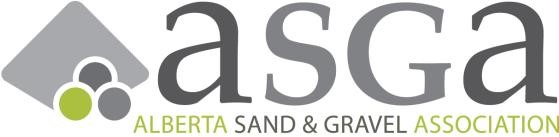 ASGA 2019 AGM Registration Form Registration Type (please check one)          Members Registration Fee: $300 + GST per person          Government Registration Fee: $300 per person *No GST          Non-Member Registration Fee: $400 + GST per personDelegate Information Delegate’s Name: _____________________________________________________________ Member Company: ____________________________________________________________ Address: ____________________________________________________________________ City/Town: ________________________________ Postal Code: ________________________ Phone: ________________ Fax: ________________ E-mail: ___________________________ Payment: (please circle one) Visa 	 	                MasterCard 	 	ChequeCredit Card No.: __________________________________________________________ Name on Card: ___________________________________________________________ Expiry Date: ______________________ Signature: ______________________________ There are no refunds. You can transfer the delegate name to another representative. Any questions please contact Lyndsay Kiefer, ASGA, at (780) 435-2844 or info@asga.ab.ca.Cheques can be mailed to: ASGA, Suite 308, 10080 Jasper Avenue NW, Edmonton, AB T5J 1V9. This form can be faxed to: (780) 435-2044, emailed to:info@asga.ab.ca or sent through mail. It must be received by January 3rd, 2019.FOR PRODUCER / REGULAR MEMBERS ONLY_____ Check here if you are the voting representative for your company(One delegate per member company)